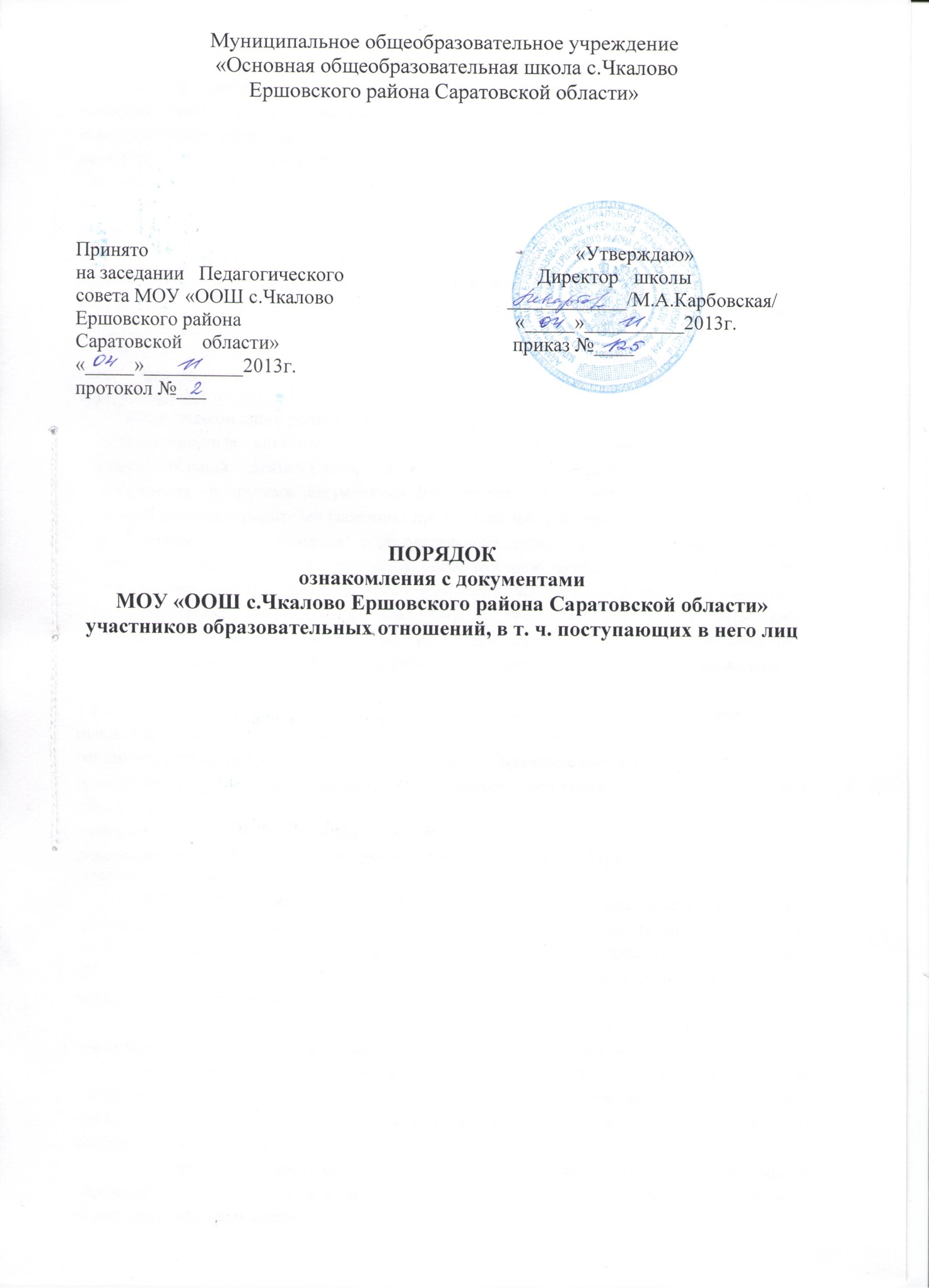 1.Настоящий порядок разработан в соответствии со ст. 34, п.18, ч.1, ст. 55, ч. 2 Федерального закона от 29.12.2012 № 273-ФЗ «Об образовании в Российской Федерации».2.1.При приеме гражданина школа обязана ознакомить его родителей (законных представителей) с содержанием документов, регламентирующих организацию образовательного процесса: распорядительным актом учредителя о закреплённой территории;Уставом МОУ «ООШ с.Чкалово Ершовского района Саратовской области»;лицензией на право  ведения образовательной деятельности;свидетельством о государственной аккредитации;основной образовательной программой начального общего образования школы;образовательными программами по отдельным предметам и курсам; стандартом качества муниципальной услуги «Общее и дополнительное образование в общеобразовательных учреждениях».    2.2.Учреждение размещает копии указанных документов на информационном стенде, в сети Интернет на официальном интернет-сайте образовательного учреждения: http://schkolackalovo.okis.ru/   2.3.Факт ознакомления родителей (законных представителей) ребёнка, в том числе через информационные системы общего пользования, с лицензией на осуществление образовательной деятельности, свидетельством о государственной аккредитации учреждения  и другими документами фиксируется в заявлении о приёме и заверяется личной подписью родителей (законных представителей) ребёнка.3.1.Ознакомление участников образовательного процесса с нормативно-правовыми актами производится путём прочтения документа либо путём подачи работником МОУ «ООШ с.Чкалово Ершовского района Саратовской области» или родителями (законными представителями) обучающихся заявления о предоставлении копии нормативно-правовыми актами. При подаче заявления ознакомление производится, как правило, в день обращения, в отдельных случаях ознакомление может быть произведено на следующий день.3.2.В МОУ «ООШ с.Чкалово Ершовского района Саратовской области» устанавливается процедура ознакомления участников образовательного процесса с документами, регламентирующими организацию и осуществление образовательного процесса:оглашение на открытых собраниях обучающихся, работников школы, родительской общественности;вывешивание на информационном стенде школы;размещение на официальном сайте школы: http://schkolackalovo.okis.ru/     (раздел: «Документы школы»).3.3.Факт ознакомления с нормативно-правовыми актами фиксируется в протоколе общего собрания трудового коллектива,  производственного совещания (при оглашении на открытом собрании, совещании); в листе ознакомления с приказом, утверждающим нормативно-правовые акты, (для работников школы); в заявлении родителей (законных представителей) обучающихся.3.4.В целях своевременного ознакомления участников образовательного процесса с информацией нормативного характера администрация школы обязывает:классных руководителей проводить в обязательном порядке в начале учебного года классные часы с обучающимися, родительские собрания по вопросам ознакомления с нормативными документами и с изменениями в организации образовательного процесса и содержании образования;заместителей директора организовывать консультации с участниками образовательного процесса, в ходе которых разъяснять особенности применения данных нормативно-правовых актов.